                                         Маршрутний лист                                                 Урок №1Тема:Спорт у нашому життi.Звернення до учня: Любий друже!В рамках цього уроку ти вивчиш тематичну лексику, навчишся нею оперувати  у мовленнi, складати речення з теми «Sports and games», вмiти розказувати про рiзнi види спорту; тренуватися у декламацii та використовувати  свої знання на практиці; виконуючи ряд вправ, в тому числі на вживання «Прислівника»(Аdverb); опануєш значущість ролі  спорту у житті людини.                                                 План дій:               1.Ознайомся з теоретичним матеріалом. Ти можеш користуватися підручником для 6-го класу(автор А.М. Несвіт), а також  матеріалом у самому конспекті. Більш  детальну інформацію ти знайдеш перейшовши на веб-сторінки за посиланнями у конспекті. Звертай особливу увагу на подані приклади2.Виконай тренувальні вправи після теоретичного матеріалу. Чітко дотримуйся порядку виконання вправ.3.Потренуйся в аналітичному читанні тексту, виконай  проміжні  вправи.4.Перевір себе. Не поспішай. Відправ  виконані  завдання  на  перевірку.5.Користуйся посиланням на підручник  нижче.Підручник з англійської мови  6 клас (А.М. Несвіт)                                                 Хід уроку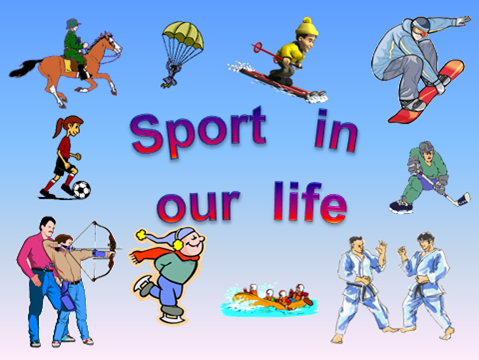 1.Ознайомся із лексикою по темі нижче,випиши її у словник (впр.1с.78):Athletics - легка атлетика                                        Sailing – вітрильний спортSki-jumping – стрибки на лижах                                   Boxing - боксCycling - велоспорт                                             Judo - дзюдо2.Ознайомся з таблицею використання дієслів Play/Go/Do та виконай вправу. 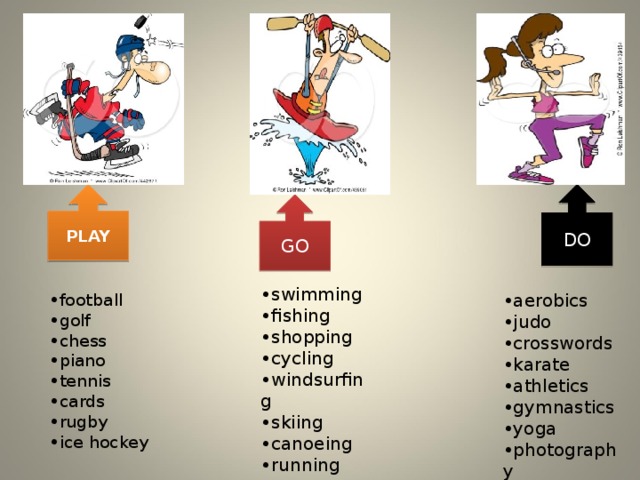 Read the text at p.79 and find the answers to the questions:-Are you fond of sports and games?-Do you do any sports? ( Eg.: I go swimming/running/sailing)-Do you play tennis/football/badminton?-What’s your favourite sport? ( Eg.: I like motor racing best) 3. Виконай завдання:а) Complete the sentences (впр.3с.79)в) Ask and answer the questions (впр.5с.79-80)4.Ознайомся з  правилами  по темі нижче:                                   Прислівник(Adverb)     Прислівник  в англійській мові-це частина мови, що вказує на ознаку дії або якості.     Прислівники поділяються на прості й похідні . Більшість прислівників утворюються від прикметників за  допомогою суфікса – ly:Usual-usually.Ознайомся з таблицею використання дієслів Play/Go/Do та виконай вправу. Read the text at p.79 and find the answers to the questions:-Are you fond of sports and games?-Do you do any sports? (I go swimming/running/sailing)-Do you play tennis/football/badminton?-What’s your favourite sport? (I like motor racing best) 3.Виконай завдання:а) Complete the sentences (впр.3с.79)в) Ask and answer the questions(впр.5с.79-80)4.Ознайомся з  правилами  по темі нижче:                                   Прислівник(Adverb)Прислівник  в англійській мові-це частина мови, що вказує на ознаку дії або якості.Прислівники поділяються на прості й похідні. Більшість прислівників утворюються від прикметників за  допомогою суфікса – ly:Usual-usuallyВинятки:good-wellfast-fasthard-hard     За своїм значенням прислівники в англійській мові поділяються на окремі групи. Розглянемо одну з них.     Adverbs of manner ( прислівники способу дії): badly, well, slowly, quickly та ін. Показують, як відбувається дія. Як правило, такі прислівники стоять у кінці речення, але ті, які закінчуються на – ly, інколи можуть знаходитися і всередині речення.Eg. : We ran to the river quickly.        We quickly ran to the river.5. Complete the sentences. Use the adverbs : slowly, well, hard, quickly, carefully,loudly. ( Впр.6 с. 80)6. Good luck!“Art is long, life is short”. Вік живи, вік навчайся.